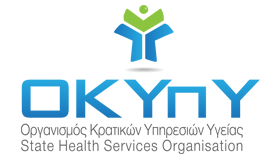 Λευκωσία, 30 Μαΐου 2023 ΠΡΟΣ ΟΛΟΥΣ ΤΟΥΣ ΕΝΔΙΑΦΕΡΟΜΕΝΟΥΣ Θέμα: Διαγωνισμός Αγοράς Υπηρεσιών για την τοποθέτηση και λειτουργία Αυτόματων Μηχανών Πώλησης (Vending Machines) για τις ανάγκες των Νοσηλευτηρίων του ΟΚΥπΥ σύμφωνα με το Παράρτημα XIV του Ν.73(Ι)/2016Ο Οργανισμός Κρατικών Υπηρεσιών Υγείας (ΟΚΥπΥ) ανακοινώνει την πρόθεση του να προβεί σε αγορά για την τοποθέτηση και λειτουργία Αυτόματων Μηχανών Πώλησης (Vending Machines) για τις ανάγκες των Νοσηλευτηρίων του ΟΚΥπΥ. Η χρονική διάρκεια της σύμβασης θα είναι για έξι (6) μήνες από την ημερομηνία έναρξης εκτέλεσης του αντικειμένου της σύμβασης, με δικαίωμα ανανέωσης ανά ένα (1) μήνα εφόσον υφίσταται η ανάγκη. Είδος 1 : Αυτόματες Μηχανές Πώλησης Σνακ και Κρύων Ροφημάτων.Είδος 2 : Αυτόματες Μηχανές Πώλησης Ζεστών Ροφημάτων και Καφέδων.Η υποβολή των αιτήσεων / προσφορών θα γίνεται με παράδοση δια χειρός σε σφραγισμένους φάκελους μέχρι την Τετάρτη 07 Ιουνίου και ώρα 10:00π.μ. στην Μονάδα Αγορών και Προμηθειών ΟΚΥπΥ, 2ος όροφος υπόψη κα. Ελένη Πέτρου,  στην διεύθυνση Αγίου Αντωνίου 2, Τ.Κ. 2100, Αγλαντζιά, Λευκωσία (Aluminium Tower). Στον εν λόγω φάκελο θα αναγράφεται ξεκάθαρα το όνομα του Ενδιαφερόμενου και θα συμπεριλαμβάνει τα ακόλουθα:Όσα πιστοποιητικά/βεβαιώσεις απαιτούνται σύμφωνα με την παράγραφο «6. ΑΠΑΙΤΟΥΜΕΝΕΣ ΠΡΟΥΠΟΘΕΣΕΙΣ ΣΥΜΜΕΤΟΧΗΣ».Έντυπο 1 – Οικονομική ΠροσφοράΗ κατακύρωση θα γίνει ανά Είδος και κάθε οικονομικός φορέας έχει το δικαίωμα να υποβάλει προσφορά για όσα είδη επιθυμεί. Κριτήριο Ανάθεσης είναι η πλέον συμφέρουσα από οικονομική άποψη προσφορά βάσει τιμής ανά είδος. Το Αρμόδιο Όργανο θα προβεί στην οριστική κατάταξη των Προσφορών, κατά αύξουσα σειρά της προσφερόμενης τιμής.Για οποιεσδήποτε διευκρινίσεις ή πληροφορίες παρακαλούνται οι ενδιαφερόμενοι όπως επικοινωνήσουν με τον κ. Στάθη Χριστοφίδη, Διοικητικό Λειτουργό Μονάδας Αγορών και Προμηθειών ΟΚΥπΥ, στον αριθμό 22 212 872.ΑΝΤΙΚΕΙΜΕΝΟ ΣΥΜΒΑΣΗΣΗ τοποθέτηση και λειτουργία Αυτόματων Μηχανών Πώλησης (Vending Machines) πώλησης σνακ και ροφημάτων (ζεστών και κρύων) για τις ανάγκες των Νοσηλευτηρίων του ΟΚΥπΥ, σύμφωνα με το Παράρτημα 1. Η κατοχή του χώρου για τον οποίο παραχωρείται άδεια στον Ανάδοχο για τοποθέτηση των Αυτόματων Μηχανών Πώλησης (Vending Machines) σε διάφορες υπό διαχείριση εγκαταστάσεις της Αναθέτουσας Αρχής, εξακολουθεί να παραμένει στον OKYπY τηρουμένων των δικαιωμάτων που δημιουργούνται από την άδεια αυτή. Η τοποθέτηση τους θα γίνει εντός 3 ημερών από την ημερομηνία υπογραφής της σύμβασης. Οποιαδήποτε  αφαίρεση, προσθήκη ή μετακίνηση αυτόματης μηχανής πώλησης θα γίνεται πάντοτε μετά από την συγκατάθεση της Αναθέτουσας Αρχής. ΤΟΠΟΣ ΕΚΤΕΛΕΣΗΣΟ τόπος εκτέλεσης του αντικειμένου της σύμβασης είναι στα Νοσηλευτήρια του ΟΚΥπΥ. Οι υφιστάμενες ανάγκες παρουσιάζονται στο Παράρτημα 1.Η Αναθέτουσα Αρχή διατηρεί το δικαίωμα να απαιτήσει όπως μετακινηθούν οι πιο πάνω Αυτόματες Μηχανές Πώλησης σε διαφορετικούς ή και σε άλλα Νοσηλευτήρια του ΟΚΥπΥ αν παραστεί ανάγκη.Να ληφθεί πρόνοια για τουλάχιστον δέκα (10) επιπρόσθετες Αυτόματες Μηχανές Πώλησης οι οποίες πιθανόν να ζητηθεί να εγκατασταθούν σε άλλους χώρους / Νοσηλευτήρια της Αναθέτουσας Αρχής.ΕΝΑΡΞΗ ΚΑΙ ΔΙΑΡΚΕΙΑ ΕΚΤΕΛΕΣΗΣ ΤΟΥ ΑΝΤΙΚΕΙΜΕΝΟΥ ΤΗΣ ΣΥΜΒΑΣΗΣΗ παρούσα Σύμβαση τίθεται σε ισχύ από την ημερομηνία ανάθεσης.Η διάρκεια εκτέλεσης του αντικειμένου της σύμβασης για έξι (6) μήνες από την ημερομηνία έναρξης εκτέλεσης του αντικειμένου της σύμβασης, με δικαίωμα ανανέωσης ανά ένα (1) μήνα, εφόσον υφίσταται η ανάγκη.ΑΞΙΑ ΣΥΜΒΑΣΗΣ και τροποσ πληρωμησΔεν θα υπάρχει αξία της σύμβασης αφού επιλέχθηκε να γίνει τοποθέτηση των Αυτόματων Μηχανών Πώλησης (Vending Machines) χωρίς καταβολή προμήθειας. Ο Ανάδοχος θα πρέπει να λάβει υπόψη κάθε είδους δαπάνη που θα απαιτηθεί ή ενδέχεται να απαιτηθεί για την κάλυψη των υποχρεώσεων του, προμήθεια, εγκατάσταση, τροφοδοσία, λειτουργία και συντήρηση των Αυτόματων Μηχανών Πώλησης, περιλαμβανομένων τυχόν αμοιβών τρίτων, χωρίς καμία επιβάρυνση της Αναθέτουσας Αρχής. Στο τέλος κάθε μήνα θα πρέπει να καταβάλλεται από τον Ανάδοχο στο Λογιστήριο της Διεύθυνσης των Νοσοκομείων όπου θα τοποθετηθούν οι Αυτόματες Μηχανές Πώλησης το ποσό των είκοσι πέντε ευρώ (€25) για κάθε Αυτόματη Μηχανή Πώλησης για την κατανάλωση ηλεκτρικού ρεύματος.Η καταβολή πληρωμής της κατανάλωσης ηλεκτρικού ρεύματος θα πρέπει να γίνεται εντός πέντε (5) ημερών από την τελευταία ημέρα κάθε μήνα.ΥΠΟΧΡΕΩΣΕΙΣ ΑΝΑΔΟΧΟΥΌλες οι Γενικές Υποχρεώσεις που αναγράφονται στο Παράρτημα 2.Απαιτούμενεσ προϋποθεσεισ συμετοχησΟ Ανάδοχος θα πρέπει να είναι πιστοποιημένος με ISO 22000 - Food safety management σε ισχύ (Να επισυναφθούν σχετικά πιστοποιητικά). Κατάρτιση και Υπογραφή ΣυμφωνίαςΗ Ανάθεση της σύμβασης γίνεται στον Προσφέροντα του οποίου η Προσφορά έχει αναδειχθεί κατά την διαδικασία αξιολόγησης αυτή με την χαμηλότερη τιμή ανά είδος.Ο Προσφέρων στον οποίο θα ανατεθεί η Σύμβαση είναι υποχρεωμένος να προσέλθει, εντός προθεσμίας δύο (2) ημερών από την ημερομηνία που θα παραλάβει σχετική πρόσκληση της Αναθέτουσας Αρχής, για την υπογραφή της σχετικής Συμφωνίας. Αν παρέλθει η παραπάνω προθεσμία και ο Προσφέρων δεν προσέλθει για την υπογραφή της Συμφωνίας, τότε ο Προσφέρων δύναται να αποκλεισθεί από του δικαιώματος ανάθεσης της Σύμβασης.Σε περίπτωση που δεν προσέλθει ο υποψήφιος ανάδοχος για υπογραφή, η Αναθέτουσα Αρχή έχει το δικαίωμα να παραπέμψει εκ νέου το θέμα στο Αρμόδιο Όργανο για ανάθεση της Σύμβασης στον επόμενο Προσφέροντα, σύμφωνα με την κατάταξη των προσφορών. Ο Προσφέρων στον οποίο θα ανατεθεί η Σύμβαση είναι υποχρεωμένος να προσέλθει για την υπογραφή της Συμφωνίας προσκομίζοντας τα παρακάτω στοιχεία:α.	Τραπεζική Επιταγή πεντακοσίων ευρώ (€500) ως Εγγύηση Πιστής Εκτέλεσης της Σύμβασης εκδομένη προς τον Γενικό Εκτελεστικό Διευθυντή ΟΚΥπΥ, η οποία θα επιστραφεί στον Ανάδοχο ένα μήνα μετά την ολοκλήρωση του αντικειμένου της σύμβασης. β. Ονομαστικό κατάλογο των ατόμων που θα εργάζονται, μαζί με επίσημα Πιστοποιητικά Υγείας για Χειριστή Τροφίμων για κάθε τέτοιο άτομο. Τα τέλη χαρτοσήμανσης της Συμφωνίας που θα υπογραφεί βαρύνουν πλήρως τον Ανάδοχο. Υποβολή της προσφοράς Η κατακύρωση θα γίνει ανά Είδος και κάθε οικονομικός φορέας έχει το δικαίωμα να υποβάλει προσφορά για όσα είδη επιθυμεί.Οι ενδιαφερόμενοι θα πρέπει με την υποβολή αίτησης εκδήλωσης ενδιαφέροντος να προσκομίσουν όλα τα πιστοποιητικά/βεβαιώσεις σύμφωνα με την παράγραφο 6 «ΑΠΑΙΤΟΥΜΕΝΕΣ ΠΡΟΥΠΟΘΕΣΕΙΣ ΣΥΜΜΕΤΟΧΗΣ»  και το Έντυπο 1 – Οικονομική Προσφορά.Η διάρκεια ισχύος των προσφορών είναι για τρεις (3) μήνες από την ημερομηνία υποβολής των προσφορών.ΕΝΤΥΠΟ 1ΟΙΚΟΝΟΜΙΚΗ ΠΡΟΣΦΟΡΑΠρος Οργανισμός Κρατικών Υπηρεσιών Υγείας (ΟΚΥπΥ)Θέμα:	Διαγωνισμός Αγοράς Υπηρεσιών για την τοποθέτηση και λειτουργία Αυτόματων Μηχανών Πώλησης (Vending Machines) για τις ανάγκες των Νοσηλευτηρίων του ΟΚΥπΥ σύμφωνα με το Παράρτημα XIV του Ν.73(Ι)/2016Αφού μελέτησα/με τους όρους των Εγγράφων Διαγωνισμού και αφού έχουμε αποκτήσει πλήρη αντίληψη του αντικειμένου της σύμβασης, εμείς οι υποφαινόμενοι, αναλαμβάνουμε να αρχίσουμε, εκτελέσουμε και συμπληρώσουμε το Αντικείμενο της Σύμβασης, σύμφωνα με τα Έγγραφα Διαγωνισμού, στις τιμές του τιμοκαταλόγου που αναλύονται στον Πίνακα Ανάλυσης Οικονομικής Προσφοράς που επισυνάπτεται.Αν η προσφορά μας γίνει αποδεκτή, αναλαμβάνουμε να καταθέσουμε Εγγύηση Πιστής Εκτέλεσης, για ποσό και στη μορφή που καθορίζονται στα Έγγραφα Διαγωνισμού, και να αρχίσουμε την εκτέλεση των Υπηρεσιών με την ανάθεση της Συμφωνίας και να τις συμπληρώσουμε μέσα στα χρονικά όρια που αναφέρονται στα Έγγραφα Διαγωνισμού και στην Προσφορά μας.Συμφωνούμε πως η Προσφορά μας αυτή θα ισχύει για περίοδο τριών (3) μηνών από την υποβολή της προσφοράς μας, θα μας δεσμεύει και θα μπορεί να γίνει αποδεκτή ανά πάσα στιγμή πριν τη λήξη της περιόδου αυτής.Μέχρι να ετοιμαστεί και υπογραφεί επίσημη Συμφωνία, η προσφορά μας αυτή μαζί με τη γραπτή αποδοχή σας θα αποτελούν δεσμευτικό Συμβόλαιο μεταξύ μας. Αν η Προσφορά μας γίνει αποδεκτή, αναλαμβάνουμε να αρχίσουμε την εκτέλεση του Αντικειμένου της Σύμβασης από την ημερομηνία ανάθεσης.* Στις πιο πάνω τιμές περιλαμβάνεται και ο Φόρος Προστιθέμενης Αξίας και αφορούν την τελική τιμή που θα πληρώσει ο καταναλωτής.Σημειώσεις:Να συμπληρωθούν οι προσφερόμενες τιμές μόνο για το/τα είδος/είδη για το/τα οποία ενδιαφέρεστε να υποβάλλεται προσφορά.Τα πιο πάνω υποχρεωτικά προϊόντα πρέπει να είναι πάντα διαθέσιμα.Για σκοπούς αξιολόγησης των οικονομικών προσφορών θα υπολογιστεί το άθροισμα των προσφερόμενων τιμών ανά είδος.Για το Είδος 2 - Αυτόματες Μηχανές Πώλησης (Vending Machines) Ζεστών Ροφημάτων και Καφέδων θα πρέπει να λειτουργούν και χωρίς παροχή νερού.Μάρτυρας (Όνομα, Υπογραφή και Διεύθυνση)............................................................................................................................................................................................................................................................................................................Σημείωση 1: Σε περίπτωση κοινοπραξίας φυσικών και/ή νομικών προσώπων να αναφερθούν τα στοιχεία για την κοινοπραξία  και τα στοιχεία κάθε μέλους της κοινοπραξίας.Σημείωση  2:   Όλα τα κενά να συμπληρωθούν από τον Προσφέροντα ή τον Εκπρόσωπό του.Παράρτημα 1Νοσηλευτήρια στα οποία θα τοποθετηθούν αρχικά οι Αυτόματες Μηχανές Πώλησης:Σημείωση: Η ακριβής τοποθέτηση των Αυτόματων Πωλητών θα υποδειχθεί από τον Υπεύθυνο Συντονιστή της Σύμβασης του κάθε Νοσηλευτηρίου.Παράρτημα 2Γενικές Υποχρεώσεις Αναδόχου Ο Ανάδοχος θα αναλάβει να εφαρμόσει τους ακόλουθους όρους: Θα έχει την ευθύνη για την αγορά / ενοικίαση, εγκατάσταση, συντήρηση και λειτουργία των Αυτόματων Μηχανών Πώλησης. Θα έχει την ευθύνη για την τροφοδοσία των Αυτόματων Μηχανών Πώλησης ούτως ώστε να είναι διαθέσιμα ανά πάσα στιγμή όλα τα Υποχρεωτικά Προϊόντα που αναφέρονται στην οικονομική προσφορά.Θα έχει την ευθύνη ασφάλισης των Αυτόματων Μηχανών Πώλησης από παντός κινδύνου. Θα καταβάλλει για κάθε Αυτόματη Μηχανή Πώλησης €25 τον μήνα για κατανάλωση ηλεκτρικού ρεύματος προς το Λογιστήριο της Διεύθυνσης των Νοσοκομείων. Εγκατάσταση Αυτόματων Μηχανών Πώλησης:Η λειτουργία των Αυτόματων Μηχανών Πώλησης θα είναι συνεχής, ο δε εφοδιασμός τούτων με υλικά θα πραγματοποιείται με μέριμνα του Αναδόχου μία ή περισσότερες φορές την ημέρα, ανάλογα με την κατανάλωση, και σε όλες τις εργάσιμες ημέρες.  Για το σκοπό αυτό, η όλη κατανάλωση και λειτουργία αυτών θα βρίσκονται υπό την ευθύνη του Αναδόχου.Η ασφαλή μεταφορά των ειδών για την τροφοδοσία των Αυτόματων Μηχανών είναι ευθύνη του Αναδόχου.Προϊόντα – Τιμές – Κέρματα:Οι Αυτόματες Μηχανές Πώλησης θα προσφέρουν τουλάχιστον τα προϊόντα που αναφέρονται στην οικονομική προσφορά.Τα είδη και οι τιμές των ροφημάτων και σνακ που θα προσφέρονται στις Αυτόματες Μηχανές Πώλησης θα υποβληθούν με την Οικονομική Προσφορά στο Έντυπο 1.Μετά την ανάθεση της Σύμβασης, ο Ανάδοχος, εάν το επιθυμεί, μπορεί να υποβάλει για έγκριση προς την Αναθέτουσα Αρχή αίτημα για προσφορά νέων ειδών ζεστών ή/και κρύων ροφημάτων ή/και σνακ. Η Αναθέτουσα Αρχή έχει δικαίωμα να αποδεχθεί ή να απορρίψει το σχετικό αίτημα.Η Αναθέτουσα Αρχή έχει επίσης το δικαίωμα να απαιτήσει την πρόσθεση ή την αφαίρεση προσφερόμενων ειδών από τις Αυτόματες Μηχανές Πώλησης. Ο Ανάδοχος θα μπορεί να προσφέρει και άλλα είδη (εκτός από τα υποχρεωτικά) νοουμένου ότι αυτά και οι τιμές τους θα συμφωνηθούν / εγκριθούν τον Διευθυντή του Νοσοκομείου ή εξουσιοδοτημένο αντιπρόσωπο του και οι οποίες δεν πρέπει να ξεπερνούν τις αντίστοιχες υφιστάμενες τιμές της αγοράς.Οι Αυτόματες Μηχανές Πώλησης θα πρέπει δέχονται κέρματα από πέντε (5) σεντ μέχρι δύο (2) ευρώ και θα έχουν τη δυνατότητα να επιστρέφουν ρέστα μετά από κάθε πώληση.Ο Ανάδοχος θα διατηρεί αναρτημένο τιμοκατάλογο σε περίοπτη θέση σε όλες τις Αυτόματες Μηχανές Πώλησης, υπογραμμένο από τον Διευθυντή του Νοσοκομείου ή εξουσιοδοτημένο αντιπρόσωπό του. Κατάσταση/Συντήρηση Ασφάλιση και Έξοδα Εγκατάστασης Αυτόματων Μηχανημάτων Πώλησης:Οι Αυτόματες Μηχανές Πώλησης που θα τοποθετηθούν θα πρέπει να είναι πλήρως λειτουργικές και χωρίς να παρουσιάζουν τεχνικά προβλήματα/βλάβες κατά την διάρκεια που θα είναι τοποθετημένες στους χώρους του ΟΚΥπΥ. Θα συντηρούνται και θα καθαρίζονται τακτικά με μέριμνα και δαπάνη του Αδειούχου. Τα υλικά κατασκευής των Αυτόματων Μηχανών Πώλησης θα συνάδουν με τις πρόνοιες των περί υγιεινής και επισήμου ελέγχου των τροφίμων κανονισμούς και ήτοι να είναι από ανοξείδωτο χάλυβα η άλλο εγκεκριμένο υλικό που δεν έχει απορροφητικότητα.  Οι Αυτόματες Μηχανές Πώλησης θα έχουν τις κατάλληλες άδειες λειτουργίας ή/και πιστοποιητικά καταλληλότητας από τις αρμόδιες αρχές της Κυπριακής Δημοκρατίας και εγκεκριμένες από την Ηλεκτρομηχανολογική Υπηρεσία.Για τυχόν βλάβες οι οποίες διαπιστώνονται είτε από τον Ανάδοχο είτε από την Αναθέτουσα Αρχή η οποία ειδοποιεί άμεσα αυτόν, θα επιλαμβάνεται ο ίδιος (ο Ανάδοχος), ο οποίος υποχρεούται να ενεργήσει για την αποκατάστασή του, εντός χρονικού διαστήματος είκοσι τεσσάρων (24) ωρών από την ειδοποίησή του.  Σε περίπτωση επαρκώς αιτιολογημένης αδυναμίας επιδιόρθωσης/επισκευής της Αυτόματης Μηχανής Πώλησης, ο Ανάδοχος υποχρεούται σε αντικατάσταση αυτής σε χρονικό διάστημα εντός πέντε (5) ημερών. Η Αναθέτουσα Αρχή δε θα φέρει καμία ευθύνη για οποιαδήποτε βλάβη ή ζημιά ή φυσιολογική φθορά προκληθεί στις Αυτόματες Μηχανές Πώλησης, ή/και στο περιεχόμενο τους, περιλαμβανομένης απώλειας ή/και κλοπής χρημάτων ή/και περιεχομένου των Αυτόματων Μηχανών Πώλησης, απ’ οπουδήποτε και αν προέρχεται, περιλαμβανομένης και διακοπής του ηλεκτρικού ρεύματος, και ανεξάρτητα του ποιος προκάλεσε ή/και υπό ποιες συνθήκες προκλήθηκε η ζημιά ή/και απώλεια. Στις Αυτόματες Μηχανές Πώλησης θα πρέπει να αναγράφεται τηλέφωνο στο οποίο οποιοσδήποτε να μπορεί να αποταθεί για υποβολή παραπόνου ή για αναφορά βλάβης. Όλα τα έξοδα εγκατάστασης, σύνδεσης, λειτουργίας και αποσύνδεσης μετά τη λήξη της σύμβασης (όπως καλώδια, πρίζες, καλωδιώσεις, εργατικά, στέγαστρο κτλ.) της κάθε Αυτόματης Μηχανής Πώλησης, θα βαρύνουν αποκλειστικά τον Ανάδοχο.Ο Ανάδοχος υποχρεούται να διατηρεί τις Αυτόματες Μηχανές Πώλησης καθαρές και σε καλή από υγιεινής άποψης κατάσταση, που να ικανοποιούν τις Υγειονομικές Υπηρεσίες και την Αναθέτουσα Αρχή ή τους εξουσιοδοτημένους αντιπρόσωπους της. Ο Ανάδοχος υποχρεούται να παρέχει στην Αναθέτουσα Αρχή, τους εξουσιοδοτημένους αντιπρόσωπους του και τα αρμόδια Κυβερνητικά Τμήματα το δικαιώματα επιθεώρησης σχετικά με την τήρηση του όρου πιο πάνω.Ο Ανάδοχος, οφείλει να φροντίζει για την καλή λειτουργία και συντήρηση των Αυτόματων Μηχανών Πώλησης, ώστε οι συνθήκες συντήρησης των προϊόντων να βρίσκονται πάντα σε άριστη κατάσταση από άποψης διασφάλισης της ποιότητας των τροφίμων και ροφημάτων.  Όλα τα προϊόντα, πρέπει να διατηρούνται σε κατάλληλες θερμοκρασίες τόσο για τα κρύα και τα ζεστά είδη.Οι Αυτόματες Μηχανές Πώλησης κρύων και ζεστών ροφημάτων να διαθέτουν φίλτρα νερού.  Ο Αδειούχος οφείλει να τηρεί μητρώο όπου θα καταγράφει τους ελέγχους καθώς και τις οποιεσδήποτε εργασίες συντήρησης / επιδιόρθωσης που πραγματοποιούνται και θα παρέχει τα αποδεικτικά στοιχεία (βεβαιώσεις, αποδείξεις κλπ) όταν του ζητηθούν από την Αναθέτουσα Αρχή και τους εξουσιοδοτημένους αντιπρόσωπους του ή/και τους Υγειονομικούς Επιθεωρητές.Ο Αδειούχος υποχρεούται να παρέχει κατάλληλες Αυτόματες Μηχανές Πώλησης, οι οποίες θα τηρούν προδιαγραφές ασφάλειας και υγείας τόσο όσο αφορά στα υλικά κατασκευής τους, όσο και σε ότι αφορά κινδύνους από ηλεκτρισμό.  Επίσης, οι Αυτόματες Μηχανές Πώλησης θα πρέπει να φέρουν τη σήμανση «CE» mark που υποδεικνύει δυνατότητα χρήσης στον Ευρωπαϊκό χώρο.Η τοποθέτηση των Αυτόματων Μηχανών Πώλησης θα γίνει σε συνεννόηση με τον Υπεύθυνο Συντονιστή ή/και τον Διευθυντή του Νοσοκομείου, σε σημεία που θα του υποδειχτούν ώστε να διασφαλίζεται μεταξύ άλλων η ασφάλεια και υγεία στους χώρους των Νοσοκομείων (π.χ. να μην κλείνουν οδούς διαφυγής, πυροσβεστικά σημεία, εξόδους κινδύνου).Η τοποθέτηση των προϊόντων εντός των Αυτόματων Μηχανών Πώλησης, θα πρέπει να γίνεται με προσεχτικό σχεδιασμό, ώστε η κατανομή του κέντρου βάρους της μηχανής να μην αποτελεί κίνδυνο πτώσης με πιθανή πρόκληση ατυχήματος.Ο Ανάδοχος υποχρεούται να ασφαλίζει τις μηχανές. Προσωπικό / Ομάδα Έργου του ΑναδόχουΟ Ανάδοχος οφείλει να απασχολεί ικανοποιητικό αριθμό προσωπικού για την άρτια εξυπηρέτηση της σύμβασης και να παρέχει τέτοιες πληροφορίες για το προσωπικό που θα απασχολεί, που πιθανό θα ήθελε να ζητήσει από καιρού εις καιρό η Αναθέτουσα Αρχή. Τόσο ο Ανάδοχος όσο και το προσωπικό που εργοδοτεί οφείλουν κατά τις ώρες της εργασίας τους να είναι καθαροί και να φορούν ενδεδειγμένη στολή.  Ο Ανάδοχος θα πρέπει να υποβάλει στην Αναθέτουσα Αρχή κατά την υπογραφή της Σύμβασης, ονομαστικό κατάλογο των ατόμων που θα εργάζονται μαζί με επίσημα πιστοποιητικά υγείας. Ο Ανάδοχος θα πρέπει να φροντίζει ώστε οποιοσδήποτε νέος υπάλληλος προσλαμβάνεται και πριν αναλάβει εργασία, να έχει εξασφαλίσει και να υποβάλει στην Αναθέτουσα Αρχή επίσημο πιστοποιητικό. Το προσωπικό που θα απασχολεί ο Ανάδοχος καθώς επίσης οι συνεργάτες και οι αντιπρόσωποί του πρέπει να συμπεριφέρονται κόσμια και με ευπρέπεια και να παρέχουν άμεση, πρόθυμη και ικανοποιητική εξυπηρέτηση. Ο Ανάδοχος, είναι υποχρεωμένος να απομακρύνει υπάλληλο που επέδειξε ανάρμοστη συμπεριφορά ή διαγωγή.  Η Αναθέτουσα Αρχή θα μπορεί είτε να απαιτήσει την απομάκρυνση οποιουδήποτε προσώπου που κατά την κρίση του δε συμμορφώνεται προς τις πρόνοιες της παραγράφου αυτής, είτε να τερματίσει την σύμβαση, αφού ενημερώσει με σχετική επιστολή τον Ανάδοχο.  Ειδικά για τους Χειριστές τροφίμων πρέπει να:Είναι εφοδιασμένοι με έγκυρο πιστοποιητικό υγείας.Λαμβάνουν όλα τα εύλογα μέτρα για αποφυγή κάθε κινδύνου μόλυνσης ή ρύπανσης των τροφίμων.Διατηρούν καθαρά όλα τα μέρη του σώματος τους, καθώς επίσης του εσωτερικού και του εξωτερικού ιματισμού τους που μπορεί να έρθουν σε επαφή με τρόφιμα.Καλύπτουν οποιοδήποτε ανοικτό τραύμα ή εκδορά με κατάλληλο αδιάβροχο επίδεσμο.Συμμορφώνονται με την απαγόρευση του καπνίσματος και της κατανάλωσης αλκοόλ σε χώρους εργασίας και ετοιμασίας φαγητού.Αναφέρουν αμέσως στον Ανάδοχο της επιχείρησης αν έχουν οποιαδήποτε υποψία ή αν πάσχουν από οποιαδήποτε ασθένεια, αλλεργία κλπ.Ο Ανάδοχος πρέπει να εξασφαλίζει την επίβλεψη καθώς και την καθοδήγηση ή/και κατάρτιση/εκπαίδευση σχετικά με την υγιεινή των τροφίμων όλων των χειριστών τροφίμων, ανάλογα με τις εκτελούμενες εργασίες.Νομικές Υποχρεώσεις:Σε περίπτωση που ο Ανάδοχος ήθελε υποχρεωθεί από το Δικαστήριο ή άλλως πως στην καταβολή χρηματικού ποσού για ζημιές, απώλειες, δαπάνες ή άλλως, για οποιαδήποτε πράξη ή παράλειψη αυτού ή οποιουδήποτε των υπαλλήλων ή αντιπροσώπων του η οποία αφορά άμεσα ή έμμεσα τις Αυτόματες Μηχανές Πώλησης ή γενικότερα οποιοδήποτε ζήτημα που έχει σχέση με την προσφορά αυτή, αυτός δεν αποκτά κανένα δικαίωμα από το γεγονός αυτό, για να εγείρει αγωγή ή να λάβει άλλο ένδικο μέτρο εναντίον του ΟΚΥπΥ δυνάμει της προσφοράς αυτής ή άλλως πως.Θα απαιτηθεί από τον Ανάδοχο να αποζημιώσει την Αναθέτουσα Αρχή για κάθε αγωγή, απαίτηση, έξοδα και αξίωμα για προσωπική βλάβη (περιλαμβανομένης βλάβης η οποία επιφέρει θάνατο) ή ζημιά ή απώλεια σε περιουσία, οι οποίες πιθανό να εγερθούν κατά της Αναθέτουσας Αρχής ή οποιουδήποτε των υπαλλήλων ή συνεργατών ή αντιπροσώπων και τους καλεσμένους αυτού και οι οποίες πηγάζουν ή σχετίζονται με κάθε τι, το οποίο διαπράττεται, επιτρέπεται ή παραλείπεται και αφορά τις Αυτόματες Μηχανές Πώλησης ή αλλού μέσα στα όρια των καθηκόντων, επαγγέλματος ή εμπορίας του Αναδόχου και το οποίο οφείλεται σε αμέλεια του Αναδόχου, των υπαλλήλων ή αντιπροσώπων αυτού. Ο Ανάδοχος έχει σε οποιονδήποτε χρόνο ευθύνη για αποζημίωση της Αναθέτουσας Αρχής για κάθε απαίτηση ή αξίωση η οποία ήθελε εγερθεί κατά της Αναθέτουσας Αρχής ως και για κάθε άλλη αξίωση, απώλεια δαπάνη, επιβάρυνση ή ζημιά η οποία ήθελε εγερθεί κατά της Αναθέτουσας Αρχής την οποία ήθελε υποστεί συνέπεια οποιασδήποτε πράξης ή παράλειψης του Αναδόχου των υπηρετών ή αντιπροσώπων του.    Ο Ανάδοχος οφείλει να συμμορφώνεται με τον  «περί Υποχρεωτικής Ασφάλισης της Ευθύνης των Εργοδοτών Νόμο», Ν.174/1989, και με τις Τροποποιήσεις και Κανονισμούς αυτού.Ο Ανάδοχος οφείλει σύμφωνα με τους «περί της Υγιεινής και του Επίσημου Ελέγχου των Τροφίμων Κανονισμών του 2006» και του «Κανονισμού (ΕΚ) αρ. 852/2004 του Ευρωπαϊκού Κοινοβουλίου και του συμβουλίου της 29ης Απριλίου 2004 για την Υγιεινή των Τροφίμων» να αιτηθεί για καταχώρηση της επιχείρησης τροφίμων του στο Μητρώο του Διευθυντή Ιατρικών Υπηρεσιών και Υπηρεσιών Δημόσιας Υγείας (Δ.Ι.Υ. & Υ.Δ.Υ). Τερματισμός Σύμβασης:Πέραν των λόγων τερματισμού που αναφέρονται στο Άρθρο 13 – ‘’ΤΕΡΜΑΤΙΣΜΟΣ ΤΗΣ ΣΥΜΒΑΣΗΣ – ΔΙΑΚΑΝΟΝΙΣΜΟΣ ΔΙΑΦΟΡΩΝ’’ της Σύμβασης, η Αναθέτουσα Αρχή θα έχει δικαίωμα άμεσου τερματισμού της Σύμβασης για τους πιο κάτω λόγους:(α)	Λόγοι υγείας των χρηστών, του προσωπικού ή/και των φιλοξενουμένων των Νοσοκομείων το επιβάλουν, αλλά εν τοιαύτη περιπτώσει η Αναθέτουσα Αρχή δε θα έχει δικαίωμα αποζημιώσεως, εκτός αν υπήρχε παράβαση όρου της Σύμβασης από τον Αδειούχο.(β)	Αν ο Ανάδοχος καταδικασθεί για παράβαση της «περί Κέντρων Αναψυχής Νομοθεσίας του 1985 έως 2007».Υποχρεώσεις Αναδόχου ως προς την Ασφάλεια, Υγιεινή, Καθαριότητα και το ΠεριβάλλονΑσφάλεια και Υγεία στους Χώρους Εργασίας – Υγειονομικοί Όροι:Οι αυτόματες μηχανές πώλησης θα είναι με τέτοιο τρόπο χωροθετημένες, σχεδιασμένες, κατασκευασμένες και διαρρυθμισμένες ώστε να επιτρέπουν την τήρηση της ορθής πρακτικής υγιεινής, να είναι σε καλή κατάσταση διατήρησης και να μπορούν να καθαρίζονται εύκολα.  Οι αυτόματες μηχανές πώλησης θα πρέπει να είναι σχεδιασμένες με τέτοιο τρόπο που να αποφεύγεται η δημιουργία γωνιών, εσοχών και κενών χώρων, έτσι ώστε να ευκολύνεται ο καθαρισμός. Οι αυτόματες μηχανές πώλησης θα πρέπει να ελέγχονται και να καθαρίζονται τακτικά, τόσο εσωτερικά όσο και εξωτερικά. Τα προϊόντα να αντικαθίστανται σε περίπτωση που απαιτείται για λόγους προστασίας της υγείας των καταναλωτών.Οι αυτόματες μηχανές πώλησης θα είναι τοποθετημένες σε δροσερό και σκιερό μέρος και δεν θα εκτίθενται άμεσα στο ηλιακό φως. Οι αυτόματες μηχανές πώλησης θα πρέπει να τοποθετούνται σε χώρους που αερίζονται καλά, ώστε να αποφεύγεται η συσσώρευση υγρασίας. Οι αυτόματες μηχανές πώλησης να μην τοποθετούνται σε χώρους με καυσαέρια και να προστατεύονται από σκόνες και άλλες ρυπάνσεις.Τα τρόφιμα εντός των μηχανών αυτόματης πώλησης τροφίμων θα διατηρούνται σε δροσερή θερμοκρασία. Τρόφιμα που δεν απαιτούν διατήρηση σε ψύξη ή κατάψυξη θα διατηρούνται σε θερμοκρασίες κατά προτίμηση μέχρι 21 βαθμούς κελσίου αλλά σε καμία περίπτωση πέρα των 25 βαθμών κελσίου.Τρόφιμα που απαιτούν διατήρηση σε θερμοκρασίες ψύξης ή κατάψυξης θα διατηρούνται απαραιτήτως σε τέτοιες θερμοκρασίες καθ’ όλη τη διάρκεια έκθεσης τους προς πώληση. Μικροβιολογικώς εξαιρετικά αλλοιώσιμα τρόφιμα που απαιτούν διατήρηση σε ψύξη δεν θα διατηρούνται σε θερμοκρασίες άνω των 6 βαθμών κελσίου και μικροβιολογικώς εξαιρετικά αλλοιώσιμα τρόφιμα που απαιτούν διατήρηση σε θερμοκρασία κατάψυξης δεν θα διατηρούνται σε θερμοκρασίες άνω των -18 βαθμών κελσίου.  Στην περίπτωση όπου στις αυτόματες μηχανές πώλησης τροφίμων διατηρούνται τρόφιμα υπό ψύξη ή κατάψυξη, θα υπάρχει θερμόμετρο εγκατεστημένο εντός της μηχανής σε τέτοιο σημείο όπου να μπορεί να ελέγχεται από την έξω πλευρά της μηχανής. Το θερμόμετρο αυτό θα βαθμονομείται τουλάχιστο μια φορά ανά δωδεκάμηνο. Η θερμοκρασία εντός της μηχανής αυτόματης πώλησης τροφίμων θα ελέγχεται τουλάχιστον μια φορά καθημερινώς.Οι αυτόματες μηχανές πώλησης τροφίμων θα είναι μη προσβάσιμες σε έντομα και τρωκτικά. Σε τακτά χρονικά διαστήματα όλοι οι χώροι εγκατάστασης των Αυτόματων Μηχανών Πώλησης θα πρέπει να ψεκάζονται για προφύλαξη από έντομα και τρωκτικά. Ο Ανάδοχος οφείλει να τηρεί μητρώο όπου θα καταγράφει τους ψεκασμούς που πραγματοποιούνται και θα παρέχει τα αποδεικτικά στοιχεία (βεβαιώσεις, αποδείξεις κτλ.) όταν του ζητηθούν από τα αρμόδια πρόσωπα της Αναθέτουσας Αρχής ή/και των Υγειονομικών Επιθεωρητών.Οι αυτόματες μηχανές πώλησης τροφίμων θα διατηρούνται ελεύθερες από υγρασία, μούχλα και οποιαδήποτε μόλυνση, τόσο εντός όσο και στις εξωτερικές επιφάνειες. Στις αυτόματες μηχανές πώλησης τροφίμων θα προσφέρονται προς πώληση μόνο προ-συσκευασμένα τρόφιμα από επιχειρήσεις τροφίμων που είναι καταχωρημένες στο μητρώο επιχειρήσεων τροφίμων του Διευθυντή Ιατρικών Υπηρεσιών και Υπηρεσιών Δημόσιας Υγείας. Τα προσφερόμενα προς πώληση τρόφιμα θα είναι σε καθαρές και άθικτες συσκευασίες και θα πληρούν τις απαιτήσεις του περί Τροφίμων (Έλεγχος & Πώληση) Νόμου του 1996 με τις τροποποιήσεις του.Τα προσφερόμενα προς πώληση τρόφιμα θα φέρουν ανάλογα με το είδος τους όλες τις απαιτούμενες ενδείξεις σήμανσης που καθορίζουν οι περί Σήμανσης, Παρουσίασης και Διαφήμισης Τροφίμων (Γενικοί) Κανονισμοί του 2002 με τις τροποποιήσεις τους και οι ενδείξεις αυτές θα είναι στην Ελληνική γλώσσα (χωρίς να απαγορεύονται να αναγράφονται  μαζί με ενδείξεις σε άλλες γλώσσες). Επιπλέον των πιο πάνω, οι χυμοί θα φέρουν στην Ελληνική όλες τις απαιτούμενες ενδείξεις σήμανσης όπως αυτές καθορίζονται από τους περί Χυμών Φρούτων και Ομοειδών Προϊόντων Κανονισμούς του 2004 ως έχουν τροποποιηθεί μέχρι σήμερα, και οι σοκολάτες και τα προϊόντα κακάο θα φέρουν στην Ελληνική όλες τις απαιτούμενες ενδείξεις σήμανσης όπως αυτές καθορίζονται από τους περί Προϊόντων του Κακάο και της Σοκολάτας Κανονισμούς του 2004 ως έχουν τροποποιηθεί μέχρι σήμερα. Ο Ανάδοχος υποχρεούται να διατηρεί  τον εξοπλισμό και τα αποθέματα (προμήθειες) καθαρά και σε καλή από υγιεινής άποψης κατάσταση, που να ικανοποιεί τις Υγειονομικές Υπηρεσίες και την Αναθέτουσα Αρχή ή τους εξουσιοδοτημένους αντιπροσώπους του.  Ο Ανάδοχος υποχρεούται να παρέχει το δικαίωμα επιθεώρησης στους εξουσιοδοτημένους αντιπροσώπους της Αναθέτουσας Αρχής και τα αρμόδια Κυβερνητικά Τμήματα σχετικά με την τήρηση του όρου αυτού.  Ο Ανάδοχος, οφείλει να συμμορφώνεται στις υποδείξεις της Αναθέτουσας Αρχής ή των εξουσιοδοτημένων αντιπρόσωπων του σε θέματα, που αφορούν την ασφάλεια και υγεία, την τήρηση της καθαριότητας, την ποιότητα των προσφερόμενων ειδών και τη συμπεριφορά του προς το προσωπικό, τους χρήστες και φιλοξενούμενους των Νοσοκομείων του ΟΚΥπΥ. Σε αντίθετη περίπτωση η Αναθέτουσα Αρχή θα λαμβάνει όλα τα απαραίτητα μέτρα που μπορούν να φθάσουν και μέχρι την χωρίς προειδοποίηση τερματισμό του συμβολαίου.Η Αναθέτουσα Αρχή, δύναται να ζητήσει δείγματα όλων των φαγητών, ποτών, αναλωσίμων ειδών ή υπηρεσιών που θα προσφέρονται από τον Ανάδοχο για να τα υποβάλει σε ειδική εξέταση για εξακρίβωση της καταλληλόλητας τους.Η Αναθέτουσα Αρχή έχει το δικαίωμα να ελέγχει, με το προσωπικό του ή με άλλα αρμόδια πρόσωπα, αιφνιδιαστικά τη λειτουργία των Αυτόματων Μηχανών Πώλησης και ιδιαίτερα όσο αφορά την τήρηση των υγειονομικών όρων και των όρων καθαριότητας, ως και την ποιότητα, ποσότητα και τιμή των προσφερόμενων ειδών. Ο δε Ανάδοχος έχει υποχρέωση να παρέχει στα πρόσωπα που προαναφέρθηκαν κάθε διευκόλυνση για την εκτέλεση της υπηρεσίας τους. Τα ίδια δικαιώματα ελέγχου έχουν και οι Υγειονομικοί Επιθεωρητές του Υπουργείου Υγείας και των Δήμων. Ο Ανάδοχος οφείλει να εκπαιδεύσει το προσωπικό του σε θέματα πυρόσβεσης και να συγκροτήσει άτομα ή ομάδες ατόμων υπεύθυνων πυρόσβεσης ανάλογα με το μέγεθος της επιχείρησης του.Ο Ανάδοχος θα πρέπει να είναι πιστοποιημένος και να διατηρεί σύστημα αυτοελέγχου HACCP.Ασφάλεια Τροφίμων:Ο Ανάδοχος θα είναι υποχρεωμένος:(α) 	Να προμηθεύεται όλα τα είδη από εγκεκριμένα υποστατικά που να πληρούν τις πρόνοιες των περί «Υγιεινής Τροφίμων Γενικών Κανονισμών του 1970» και να είναι εγγεγραμμένα στο Επιστημονικό Συμβούλιο Τροφίμων.(β) 	Να φροντίζει ώστε όλα τα συσκευασμένα τρόφιμα να συνάδουν με τις πρόνοιες των προτύπων:CYS 33:1978 	επιγραφή συσκευασμένων τροφίμωνCYS 71:1985 	σήμανση συσκευασμένων τροφίμων με χρονικές ενδείξεις και να φέρουν επιγραφή πάνω στην οποία θα αναφέρονται:Όνομα του τροφίμουΚατάλογος συστατικώνΚαθαρό περιεχόμενο Όνομα και διεύθυνση κατασκευαστήΧώρα προέλευσηςΧρονική ένδειξη κατανάλωσης(γ) 	Να φροντίζει για την ασφαλή και ορθή φύλαξη των προσφερόμενων αγαθών.(δ) 	Να κατασκευάζει παρασκευάσματα σε ειδικά διαμορφωμένο προς τούτο κατάλληλο ιδιαίτερο χώρο.(ε) 	Να λαμβάνει μέτρα για την πρόληψη εμφάνισης και καταπολέμησης ποντικών και κατσαρίδων και άλλων ανεπιθύμητων τρωκτικών ή εντόμων.Η Αναθέτουσα Αρχή έχει το δικαίωμα να ζητήσει τεκμηρίωση για όσα αναφέρονται στο Παράρτημα 2.Αρ. Φακ. Ο.Κ.Υπ.Υ. 13.25.001.559Αρ. Προσφοράς:  Κ.Ο 138/23Αρ. Διαγωνισμού: Κ.Ο 138/23Είδος 2 -  Αυτόματες Μηχανές Πώλησης  Ζεστών Ροφημάτων και ΚαφέδωνΠΙΝΑΚΑΣ ΑΝΑΛΥΣΗΣ ΟΙΚΟΝΟΜΙΚΗΣ ΠΡΟΣΦΟΡΑΣ / ΤΙΜΟΚΑΤΑΛΟΓΟΣΕίδος 2 -  Αυτόματες Μηχανές Πώλησης  Ζεστών Ροφημάτων και ΚαφέδωνΠΙΝΑΚΑΣ ΑΝΑΛΥΣΗΣ ΟΙΚΟΝΟΜΙΚΗΣ ΠΡΟΣΦΟΡΑΣ / ΤΙΜΟΚΑΤΑΛΟΓΟΣΕίδος 2 -  Αυτόματες Μηχανές Πώλησης  Ζεστών Ροφημάτων και ΚαφέδωνΠΙΝΑΚΑΣ ΑΝΑΛΥΣΗΣ ΟΙΚΟΝΟΜΙΚΗΣ ΠΡΟΣΦΟΡΑΣ / ΤΙΜΟΚΑΤΑΛΟΓΟΣΥποχρεωτικά Προϊόντα (με δυνατότητα προσθήκης ζάχαρης και γάλα)ΕΝΔΕΙΚΤΙΚΗ ΤΙΜΗ ΣΕ ΕΥΡΩΠΡΟΣΦΕΡΟΜΕΝΗ ΤΙΜΗ ΣΕ ΕΥΡΩ*Εσπρέσο (Espresso), ~4oz cup€ 1.10€ ………..Καπουτσίνο (Cappuccino), ~6oz cup€ 1.80€ ………..Καφές Φίλτρου (Filter Coffee) ή Americano, ~10oz cup€ 1.70€ ………..Ζεστή Σοκολάτα (Hot chocolate), ~10oz cup€ 2.00€ ………..Στιγμιαίος Καφές (Instant Coffee with/without milk), ~10oz cup€ 1.20€ ………..Είδος 1 -  Αυτόματες Μηχανές Πώλησης Σνακ και Κρύων ΡοφημάτωνΠΙΝΑΚΑΣ ΑΝΑΛΥΣΗΣ ΟΙΚΟΝΟΜΙΚΗΣ ΠΡΟΣΦΟΡΑΣ / ΤΙΜΟΚΑΤΑΛΟΓΟΣΕίδος 1 -  Αυτόματες Μηχανές Πώλησης Σνακ και Κρύων ΡοφημάτωνΠΙΝΑΚΑΣ ΑΝΑΛΥΣΗΣ ΟΙΚΟΝΟΜΙΚΗΣ ΠΡΟΣΦΟΡΑΣ / ΤΙΜΟΚΑΤΑΛΟΓΟΣΕίδος 1 -  Αυτόματες Μηχανές Πώλησης Σνακ και Κρύων ΡοφημάτωνΠΙΝΑΚΑΣ ΑΝΑΛΥΣΗΣ ΟΙΚΟΝΟΜΙΚΗΣ ΠΡΟΣΦΟΡΑΣ / ΤΙΜΟΚΑΤΑΛΟΓΟΣΥποχρεωτικά Προϊόντα ΕΝΔΕΙΚΤΙΚΗ ΤΙΜΗ ΣΕ ΕΥΡΩΠΡΟΣΦΕΡΟΜΕΝΗ ΤΙΜΗ ΣΕ ΕΥΡΩ*Μπουκάλι Νερό 500ml  € 0.50€ ………..Αναψυκτικά σε τενεκεδάκι 330ml
(τουλάχιστο coke ή pepsi και coke zero ή pepsi max και 7up ή Sprite) € 1.00€ ………..Ενεργειακό ποτό 250ml
(Shark ή Hell ή RedBull)   € 1.00€ ………..Έτοιμος Παγωμένος Καφές min 230ml
(με γάλα, χωρίς γάλα, με ζάχαρη, χωρίς ζάχαρη)€ 1.40€ ………..Ice Tea 330ml 
(τουλάχιστον 2 διαφορετικά είδη)€ 0.80€ ………..Συσκευασμένοι Χυμοί 250ml
(τουλάχιστον 2 διαφορετικά είδη)€ 0.80€ ………..Σοκολάτες min 40gr
(τουλάχιστον 3 διαφορετικά είδη) € 1.00€ ………..Κρουασάν 7days 80gr€ 1.40€ ………..Chips 45g
(τουλάχιστον 2 διαφορετικά είδη εκ των οποίων το ένα να είναι με γεύση Αλάτι) € 1.00€ ………..Bake Rolls 80g
(τουλάχιστον 1 είδος)€ 1.40€ ………..Υπογραφή Προσφέροντος ή Εκπροσώπου του......................................................................Όνομα υπογράφοντος......................................................................Αρ. Δελτίου Ταυτότητας/Διαβατηρίου υπογράφοντος......................................................................Ιδιότητα υπογράφοντος......................................................................Ημερομηνία......................................................................Ηλεκτρονικό Ταχυδρομείο (email) Επικοινωνίας:…………………………………………………..Στοιχεία Προσφέροντος1Όνομα Προσφέροντος...........................................................................ΝοσηλευτήριοΑριθμός Αυτόματων Μηχανών ΠώλησηςΑριθμός Αυτόματων Μηχανών ΠώλησηςΣύνολοΝοσηλευτήριοΕίδος 1
Σνακ & Κρύα ΡοφήματαΕίδος 2
Ζεστά Ροφήματα & ΚαφέδεςΣύνολοΓενικό Νοσοκομείο  Λευκωσίας16521Γενικό Νοσοκομείο  Λάρνακας617Γενικό Νοσοκομείο  Αμμοχώστου314Σύνολο:25732